Historic Naval Ships Association 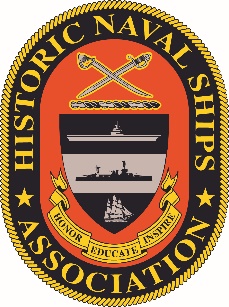 56th Annual ConferenceSeptember 18-21, 2023Scholarship InformationAfter a successful first year Historic Naval Ships Association has secured funding for a select number of scholarships through the generosity of past conference organizers, attendees, and partner organizations. Scholarships cover the cost of conference registration as well as up to $500 of reimbursements for travel expenses. Eligibility:Anyone affiliated with a museum, library, historical society, or related study program (e.g. Museum Studies, Public History, Library and Information Studies, Historic Preservation) is eligible for a HNSA Scholarship. This includes full-time or part-time employees, board members, students, interns, and volunteers. Past conference attendees are encouraged to apply, but winners will not be eligible for the scholarship in future years. Preference will be given to first time attendees, sole attendees from an organization, and applicants that identify as belonging to a group historically underserved by the field. Scholarships are open to U.S. Residents and Residents of countries that do not require a sponsored visa to visit the U.S.Expectations:By sending in a completed application, applicants are indicating that they will be able to attend the conference if awarded a scholarship. If you are awarded a scholarship and turn it down or do not attend the conference, you may not be eligible for a scholarship in the future. Scholarship recipients are asked to assist the conference staff during the conference; information on specific expectations will be communicated after the selection process is complete. How to Apply:Submit the following: thorough answers, typed or legibly written and scanned, to the below questions, a brief letter of recommendation from a supervisor/advisor, and a current resume to ExecutiveDirector@HNSA.org with the subject line “Scholarship Application”. Complete applications must be received by August 1, 2023. The HNSA Scholarship Committee will determine the winners of the scholarships and notify them by email by August 15, 2023. Successful applicants, or their organizations must pay for the trip and HNSA will reimburse them once receipts have been submitted. The Historic Naval Ships Association exists to educate the public on the rich naval maritime heritage of the member ships; the roles the ships have played in their countries’ histories; and the importance of preserving historic naval ships for future generations. HNSA fosters the exchange of information and experiences among the member ship staffs to enable them to develop and conduct educational programs to spread knowledge of their histories to the public and provides information, assistance, and support to the member ship staffs to enable them to manage and operate their facilities in the most efficient manner possible. Historic Naval Ships Association 56th Annual ConferenceSeptember 18 - 21, 2023Scholarship ApplicationName______________________________________________________________E-mail Address______________________________________________________Institution Affiliated With_____________________________________________Address______________________________________________________________________________________________________________________________Phone Number______________________________________________________I am a:    	☐ Student      		      	☐ Paid Museum Employee  	☐ Board Member       		☐ Volunteer/Intern              	☐ Other: ________________________________________Previous Applicant:   	☐Yes               	☐No1. 	In a paragraph summarize your experience in the museum ship field, including how long you have studied, volunteered, and/or worked at museums. Include a description of your current position at your institution and your specific responsibilities or academic focus.2.	In a paragraph what is unique about museum ships and why have you chosen to study, volunteer, or work in the museum ship field? What are your future goals in this profession?3.       In a paragraph describe your institution (annual budget, staff size, and major interpretive and programming efforts) and what it has to offer to your community. For students or individuals not associated with an institution, choose a local museum and answer to the best of your abilities.4.       In a paragraph what do you hope to gain for yourself and your institution by attending the Historic Naval Ships Association conference?__________________________________________________________________Applicant’s Signature                                                                   	Date__________________________________________________________________Supervisor’s Signature                                                                 	DateApplication Deadline: August 1, 2023Email Completed Form, Resume, and Recommendation Letter to:HNSA Scholarship Committee, ATTN: Ryan SzimanskiE-mail: ExecutiveDirector@HNSA.org